Details of the person receiving care / supportDetails of the person receiving care / supportDetails of the person receiving care / supportDetails of the person receiving care / supportDetails of the person receiving care / supportApplication Number: Applicants full nameCurrent address (not correspondence address)About the care / support providedAbout the care / support providedAbout the care / support providedAbout the care / support providedAbout the care / support providedHow many hours a week do you receive care / support?Do you pay for the care / support? Yes / NoAre you in receipt of Personal Independence Payment?  Yes / No Previously known as Attendance Allowance or Disability Living Allowance (Care component)Does anyone receive Carers Allowance for caring for you? Yes / NoHow many care / support providers do you have?Who provides the care / support you receive?  Agency / Local Authority / Friend / Family memberIf family, your relationship to the person providing the care / support:How many hours a week do you receive care / support?Do you pay for the care / support? Yes / NoAre you in receipt of Personal Independence Payment?  Yes / No Previously known as Attendance Allowance or Disability Living Allowance (Care component)Does anyone receive Carers Allowance for caring for you? Yes / NoHow many care / support providers do you have?Who provides the care / support you receive?  Agency / Local Authority / Friend / Family memberIf family, your relationship to the person providing the care / support:How many hours a week do you receive care / support?Do you pay for the care / support? Yes / NoAre you in receipt of Personal Independence Payment?  Yes / No Previously known as Attendance Allowance or Disability Living Allowance (Care component)Does anyone receive Carers Allowance for caring for you? Yes / NoHow many care / support providers do you have?Who provides the care / support you receive?  Agency / Local Authority / Friend / Family memberIf family, your relationship to the person providing the care / support:How many hours a week do you receive care / support?Do you pay for the care / support? Yes / NoAre you in receipt of Personal Independence Payment?  Yes / No Previously known as Attendance Allowance or Disability Living Allowance (Care component)Does anyone receive Carers Allowance for caring for you? Yes / NoHow many care / support providers do you have?Who provides the care / support you receive?  Agency / Local Authority / Friend / Family memberIf family, your relationship to the person providing the care / support:How many hours a week do you receive care / support?Do you pay for the care / support? Yes / NoAre you in receipt of Personal Independence Payment?  Yes / No Previously known as Attendance Allowance or Disability Living Allowance (Care component)Does anyone receive Carers Allowance for caring for you? Yes / NoHow many care / support providers do you have?Who provides the care / support you receive?  Agency / Local Authority / Friend / Family memberIf family, your relationship to the person providing the care / support:Details of care / support providerDetails of care / support providerDetails of care / support providerDetails of care / support providerDetails of care / support provider(1)  Full nameAddress including postcode(2)  Full nameAddress including postcodeType and frequency of the care you receiveType and frequency of the care you receiveType and frequency of the care you receiveType and frequency of the care you receiveType and frequency of the care you receiveDescriptionDescriptionDescriptionFrequency (please delete as appropriate)Frequency (please delete as appropriate)Personal care - washingPersonal care - washingPersonal care - washingNone / Daily / Weekly / Monthly / QuarterlyNone / Daily / Weekly / Monthly / QuarterlyPersonal care - toiletry needsPersonal care - toiletry needsPersonal care - toiletry needsNone / Daily / Weekly / Monthly / QuarterlyNone / Daily / Weekly / Monthly / QuarterlyPersonal care - dressingPersonal care - dressingPersonal care - dressingNone / Daily / Weekly / Monthly / QuarterlyNone / Daily / Weekly / Monthly / QuarterlyPersonal getting in and out of a chair / bedPersonal getting in and out of a chair / bedPersonal getting in and out of a chair / bedNone / Daily / Weekly / Monthly / QuarterlyNone / Daily / Weekly / Monthly / QuarterlyPersonal care - assistance with eating / drinkingPersonal care - assistance with eating / drinkingPersonal care - assistance with eating / drinkingNone / Daily / Weekly / Monthly / QuarterlyNone / Daily / Weekly / Monthly / QuarterlyAdministering medicationAdministering medicationAdministering medicationNone / Daily / Weekly / Monthly / QuarterlyNone / Daily / Weekly / Monthly / QuarterlyAny other care received (please detail below)Any other care received (please detail below)Any other care received (please detail below)None / Daily / Weekly / Monthly / QuarterlyNone / Daily / Weekly / Monthly / QuarterlyType and frequency of the support you receiveType and frequency of the support you receiveType and frequency of the support you receiveType and frequency of the support you receiveType and frequency of the support you receiveCleaningCleaningCleaningNone / Daily / Weekly / Monthly / QuarterlyNone / Daily / Weekly / Monthly / QuarterlyWashing and ironingWashing and ironingWashing and ironingNone / Daily / Weekly / Monthly / QuarterlyNone / Daily / Weekly / Monthly / QuarterlyCookingCookingCookingNone / Daily / Weekly / Monthly / QuarterlyNone / Daily / Weekly / Monthly / QuarterlyGardeningGardeningGardeningNone / Daily / Weekly / Monthly / QuarterlyNone / Daily / Weekly / Monthly / QuarterlyShoppingShoppingShoppingNone / Daily / Weekly / Monthly / QuarterlyNone / Daily / Weekly / Monthly / QuarterlyAttending appointmentsAttending appointmentsAttending appointmentsNone / Daily / Weekly / Monthly / QuarterlyNone / Daily / Weekly / Monthly / QuarterlyAssisting with finances (paying bills, banking etc.)Assisting with finances (paying bills, banking etc.)Assisting with finances (paying bills, banking etc.)None / Daily / Weekly / Monthly / QuarterlyNone / Daily / Weekly / Monthly / QuarterlyEmotional supportEmotional supportEmotional supportNone / Daily / Weekly / Monthly / QuarterlyNone / Daily / Weekly / Monthly / QuarterlyPlease advise what emotional support you receive:How do you receive the emotional support? (please delete as appropriate): 
Text message / Email / Facetime / Telephone / Online /Facebook / In personOther  (please detail below)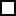 Please advise what emotional support you receive:How do you receive the emotional support? (please delete as appropriate): 
Text message / Email / Facetime / Telephone / Online /Facebook / In personOther  (please detail below)Please advise what emotional support you receive:How do you receive the emotional support? (please delete as appropriate): 
Text message / Email / Facetime / Telephone / Online /Facebook / In personOther  (please detail below)Please advise what emotional support you receive:How do you receive the emotional support? (please delete as appropriate): 
Text message / Email / Facetime / Telephone / Online /Facebook / In personOther  (please detail below)Please advise what emotional support you receive:How do you receive the emotional support? (please delete as appropriate): 
Text message / Email / Facetime / Telephone / Online /Facebook / In personOther  (please detail below)Any other support received (please detail below)Any other support received (please detail below)Any other support received (please detail below)None / Daily / Weekly / Monthly / QuarterlyNone / Daily / Weekly / Monthly / QuarterlyDetails of Doctor, Consultant, Keyworkers or other Health Professional involved:Details of Doctor, Consultant, Keyworkers or other Health Professional involved:Details of Doctor, Consultant, Keyworkers or other Health Professional involved:Details of Doctor, Consultant, Keyworkers or other Health Professional involved:Details of Doctor, Consultant, Keyworkers or other Health Professional involved:NameNameAddressAddressContact telephone numberAdditional details Additional details Additional details Additional details Additional details  Please give any further details that are relevant to the care / support you receive.  Please give any further details that are relevant to the care / support you receive.  Please give any further details that are relevant to the care / support you receive.  Please give any further details that are relevant to the care / support you receive.  Please give any further details that are relevant to the care / support you receive. My DeclarationMy DeclarationMy DeclarationMy DeclarationMy DeclarationThe information provided on this form is complete and correct and has been provided in support of my Homefinder Somerset application.I am aware and understand that Somerset Council and the registered providers in Homefinder Somerset may share my personal information, including sensitive informationI agree to tell Somerset Council immediately about any change in my circumstances.I understand if I knowingly or recklessly make a false statement:(i) I could be removed from the housing register or lose any tenancy granted by Somerset Council or one of the registered providers participating in Homefinder Somerset. (ii) I may be committing an offence for which I may be prosecuted and for which I may receive a fine or a prison sentence.The information provided on this form is complete and correct and has been provided in support of my Homefinder Somerset application.I am aware and understand that Somerset Council and the registered providers in Homefinder Somerset may share my personal information, including sensitive informationI agree to tell Somerset Council immediately about any change in my circumstances.I understand if I knowingly or recklessly make a false statement:(i) I could be removed from the housing register or lose any tenancy granted by Somerset Council or one of the registered providers participating in Homefinder Somerset. (ii) I may be committing an offence for which I may be prosecuted and for which I may receive a fine or a prison sentence.The information provided on this form is complete and correct and has been provided in support of my Homefinder Somerset application.I am aware and understand that Somerset Council and the registered providers in Homefinder Somerset may share my personal information, including sensitive informationI agree to tell Somerset Council immediately about any change in my circumstances.I understand if I knowingly or recklessly make a false statement:(i) I could be removed from the housing register or lose any tenancy granted by Somerset Council or one of the registered providers participating in Homefinder Somerset. (ii) I may be committing an offence for which I may be prosecuted and for which I may receive a fine or a prison sentence.The information provided on this form is complete and correct and has been provided in support of my Homefinder Somerset application.I am aware and understand that Somerset Council and the registered providers in Homefinder Somerset may share my personal information, including sensitive informationI agree to tell Somerset Council immediately about any change in my circumstances.I understand if I knowingly or recklessly make a false statement:(i) I could be removed from the housing register or lose any tenancy granted by Somerset Council or one of the registered providers participating in Homefinder Somerset. (ii) I may be committing an offence for which I may be prosecuted and for which I may receive a fine or a prison sentence.The information provided on this form is complete and correct and has been provided in support of my Homefinder Somerset application.I am aware and understand that Somerset Council and the registered providers in Homefinder Somerset may share my personal information, including sensitive informationI agree to tell Somerset Council immediately about any change in my circumstances.I understand if I knowingly or recklessly make a false statement:(i) I could be removed from the housing register or lose any tenancy granted by Somerset Council or one of the registered providers participating in Homefinder Somerset. (ii) I may be committing an offence for which I may be prosecuted and for which I may receive a fine or a prison sentence. Signature: Signature: Signature: Date: Date: